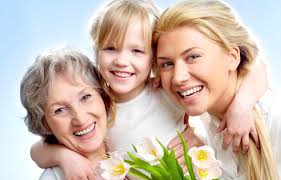 Пресс-релизНЕДЕЛЯ МАТЕРИВ рамках Республиканского дня материс 8 по 14 октябряВ УЗ «Клецкая ЦРБ» пройдет неделя матери и акция «Сохрани жизнь» (неделя без абортов) по вопросам планирования семьи, контрацепции, сохранению репродуктивного здоровья, подготовке к рождению желанных детей. Организуются консультативные, информационно – образовательные и культурно-массовые мероприятия с консультированием женщин гинекологом, психологом. 12.10.2018г. с 12.00 до 13.00 по телефону «горячей линии» 68-0-99 Врач-райгинеколог ЦРБ ответит на вопросы планирования семьи, контрацепции, сохранению репродуктивного здоровья, подготовке к рождению желанных детей.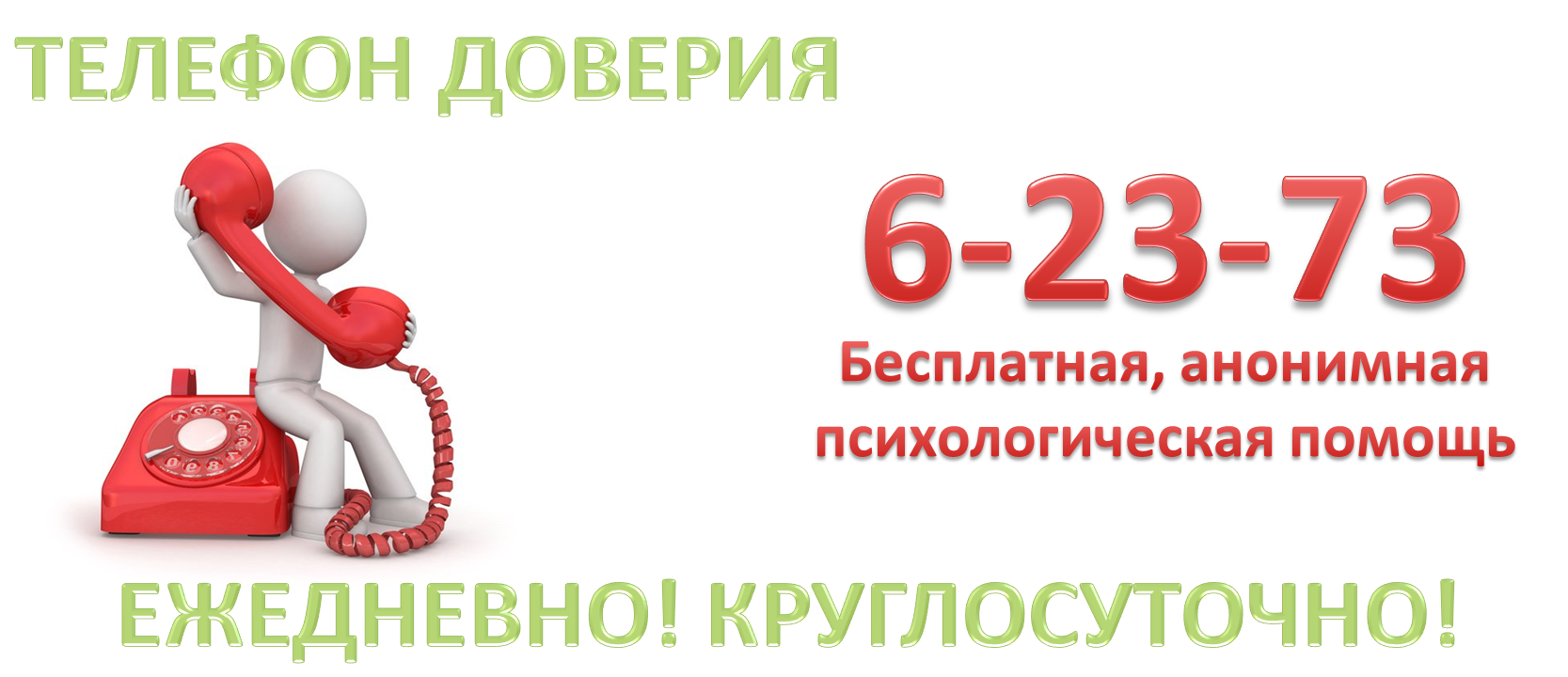 с 08.10 по 12.10.2018 с 12.00 до 13.00 по телефону доверия 60-5-73  Психолог ЦРБ окажет консультативную помощь по вопросам взаимоотношений между супругами, психологии детско-родительских отношений, экстренной психологической помощи.УЗ «Клецкая ЦРБ»Клецкий РЦГиЭ